Publicado en Madrid el 04/06/2019 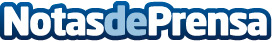 Experimento mide el impacto de la RSC en más 10 marcas en Las IV Jornadas La Comunicación del ValorSOCIOGRAPH Marketing Science, empresa que testea las principales series de televisión del grupo Mediaset España, impulsora también de la Cátedra de Innovación para el Comercio en la Facultad de Comercio de la Universidad de Valladolid, midió en los pasados días 22 y 23 de mayo el impacto emocional de las ponencias sobre responsabilidad social de más de diez marcas nacionales en las IV Jornadas de RSC LA COMUNICACIÓN DEL VALORDatos de contacto:Instituto internacional del valor compartido606848941Nota de prensa publicada en: https://www.notasdeprensa.es/experimento-mide-el-impacto-de-la-rsc-en-mas Categorias: Nacional Comunicación Marketing Sociedad Televisión y Radio Madrid Recursos humanos Universidades http://www.notasdeprensa.es